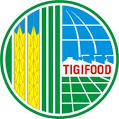 THÔNG BÁO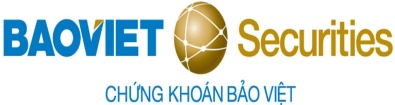 BÁN ĐẤU GIÁ PHẦN VỐN NHÀ NƯỚC TẠI CÔNG TY CỔ PHẦN GIÁM ĐỊNH VÀ KHỬ TRÙNG FCC Tên doanh nghiệp bán đấu giá:  CTCP GIÁM ĐỊNH VÀ KHỬ TRÙNG FCCĐịa chỉ:				45 Đinh Tiên Hoàng, Phường Bến Nghé, Quận I, Tp. Hồ Chí MinhĐiện thoại:                                    	+84(8) 3822 3183    -	 Fax: 	+84(8) 3829 0202	Ngành nghề kinh doanh chính: 	Giám định hàng hóa, giám định công nghiệp, giám định quá trình sản xuất và lắp ráp, giám định xây dựng, và giám định hàng hải Vốn điều lệ:	7.000.000.000 đồng (Bảy tỷ đồng chẵn)Công ty Lương thực Tiền Giang nắm giữ: 21.000 cổ phiếuMệnh giá cổ phần                         	10.000 đồng/cổ phầnSố lượng cổ phần bán đấu giá: 	21.000 cổ phần Loại cổ phần chào bán                 Cổ phần phổ thôngGiá khởi điểm:		37.000 đồng/cổ phần (Ba mươi bảy ngàn đồng/cổ phần)Địa điểm tổ chức bán đấu giá:		Chi Nhánh CTCP Chứng khoán Bảo Việt                                        		Lầu 8, Tòa nhà Bảo Việt - Số 233, Đồng Khởi, quận 1, TP Hồ Chí Minh.Thời gian tổ chức đấu giá:           15h00 ngày 24/07/2015Điều kiện tham dự đấu giá: 		Theo quy định tại Quy chế bán đấu giá đã ban hành.Thời gian, địa điểm đăng ký tham dự đấu giá, nộp phiếu tham dự đấu giá cuối cùng:Thời gian nộp tiền mua cổ phần: Từ ngày 25/07/2015 đến ngày 29/07/2015Thời gian trả cọc:		 Từ ngày 25/07/2015 đến ngày 03/08/2015	Thông tin chi tiết về doanh nghiệp và cuộc bán đấu giá cổ phần tham khảo tại các địa điểm đăng ký và website:bvsc.com.vn, www.tigifood.com  Địa điểmĐịa chỉThời gian đăng ký tham gia đấu giá Thời gian phát phiếu tham dự đấu giáThời hạn nộp phiếu tham dự đấu giáCTCP Chứng khoán Bảo Việt – Phòng Lưu kýSố 8 Lê  Thái Tổ, Hoàn Kiếm, Hà NộiTừ  08h30 ngày     01/07/2015    đến 16h00 ngày 20/07/2015  Từ  08h30 ngày     01/07/2015    đến 16h00 ngày 20/07/2015  Chậm nhất 15 giờ 00 ngày 22/07/2015 tại các địa điểm đăng ký.HoặcChậm nhất 15 giờ 00 ngày 24/07/2015 tại địa điểm đấu giá.Chi Nhánh Công ty CP Chứng khoán Bảo Việt – Phòng Lưu kýLầu 8, Tòa nhà Bảo Việt - Số 233, Đồng Khởi, quận 1, TP Hồ Chí MinhTừ  08h30 ngày     01/07/2015    đến 16h00 ngày 20/07/2015  Từ  08h30 ngày     01/07/2015    đến 16h00 ngày 20/07/2015  Chậm nhất 15 giờ 00 ngày 22/07/2015 tại các địa điểm đăng ký.HoặcChậm nhất 15 giờ 00 ngày 24/07/2015 tại địa điểm đấu giá.